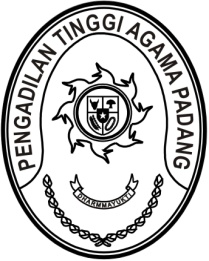 S  U  R  A  T      T  U  G  A  SNomor : W3-A/         /PL.01/12/2021Menimbang 	: 	bahwa dalam rangka persiapan pelaksanaan Pengadaan Jasa Konsultasi Pos Bantuan Hukum Tahun Anggaran 2022 pada Pengadilan Agama Padang, dipandang perlu melakukan seleksi penyedia Posbakum PA Padang;Dasar 	:	Surat Ketua Pengadilan Agama Padang Nomor 
W3-A1/2930/KU.01/12/2021 tanggal 23 Desember 2021 perihal Mohon Menugaskan Pejabat Pengadaan;MEMBERI TUGASKepada 	: 		Nama	: Aidil Akbar, S.E.			NIP	:	198708082006041001			Pangkat/Gol. Ru	:	Penata Muda Tk. I (III/b)			Jabatan	:	Analis Perencanaan, Evaluasi dan Pelaporan			Unit Kerja	:	Pengadilan Tinggi Agama PadangUntuk 	: 	Pertama	:	melakukan seleksi Penyedia Posbakum Pengadilan Agama Padang Tahun 2022 tanggal 24 Desember 2021 di Pengadilan Agama Padang;Kedua	:	segala biaya yang timbul untuk pelaksanaan tugas ini dibebankan pada DIPA Pengadilan Agama Padang Tahun Anggaran 2022.    Desember 2021Sekretaris,IrsyadiTembusan :- Ketua Pengadilan Agama Padang (Sebagai Laporan);- Ketua Pengadilan Agama Painan;